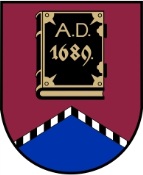 ALŪKSNES NOVADA PAŠVALDĪBAS DOMEFINANŠU KOMITEJADĀRZA IELĀ 11, ALŪKSNĒ, ALŪKSNES NOVADĀ, LV – 4301, TĀLRUNIS 64381496, E - PASTS: dome@aluksne.lvAlūksnēSĒDES PROTOKOLS2023. gada 22. jūnijā						        	          	        Nr. 8Atklāta sēde sasaukta un sākta plkst.10.00, Dārza ielā 11, Alūksnē, Alūksnes novadā zālē 1.stāvā, sēde slēgta plkst.10.30Sēdi vada Alūksnes novada pašvaldības domes priekšsēdētājs Dzintars ADLERSSēdi protokolē Alūksnes novada pašvaldības Centrālās administrācijas komisiju sekretāre Maija SLIŅĶESēdei tiek veikts audioierakstsSēdē piedalās komitejas locekļi:Dzintars ADLERSArturs DUKULISAivars FOMINSModris LAZDEKALNSModris RAČIKSJānis SADOVŅIKOVS	Jānis SKULTEDruvis TOMSONSSēdē piedalās uzaicinātie un interesenti:Ilze ANDRONOVA, Evita APLOKA, Gunta BOŠA, Sanita BUKANE, Aiva EGLE, Valentīna FEDOTOVA, Uva GRENCIONE-LAPSENIETE, Āris KREICIS, Inga LĪDAKA, Monta MELZOBA, Evita ŅEDAIVODINA, Inga OZOLIŅA, Ilze PAIA, Zanda PAVLOVA, Matīss PŪPOLS, Inese RANDA, Ingrīda RIBOZOLA, Māra SALDĀBOLA, Ingrīda SNIEDZE, Reinis VĀRTUKAPTEINIS.Dz.ADLERS	atklāj komitejas sēdi un izsaka priekšlikumu – iekļaut darba kārtībā vienu papildu darba kārtības punktu (pielikumā izsludinātā darba kārtība un papildu darba kārtības jautājums uz 1 lapas).Tiek konstatētas tehniskas problēmas priekšlikuma nodošanai balsošanā dokumentu vadības sistēmā “NAMEJS”.Dz.ADLERS	aicina balsot par priekšlikumu, komitejas locekļiem mutiski apstiprinot savu balsojumu “par”, “pret” vai “atturas”.Finanšu komitejas locekļi, atklāti balsojot, “par” – 8 (Dz.ADLERS, A.DUKULIS, A.FOMINS, M.LAZDEKALNS, J.SADOVŅIKOVS, J.SKULTE, M.RAČIKS, D.TOMSONS), “pret” – nav, “atturas” – nav,  nolemj:Atbalstīt izteikto priekšlikumu.Darba kārtība:Par Alūksnes novada pašvaldībai piederoša zemes starpgabala ar kadastra apzīmējumu 3694 003 0049, “Medņukalniņi”, Zeltiņu pagastā, Alūksnes novadā atsavināšanu. Par Alūksnes novada pašvaldībai piederoša zemes starpgabala ar kadastra apzīmējumu 3660 003 0078, “Anti”, Jaunlaicenes pagastā, Alūksnes novadā, atsavināšanu. Par Alūksnes novada pašvaldībai piederoša zemes starpgabala ar kadastra apzīmējumu 3644 002 0107, “Ceļmalas”, Annas pagastā, Alūksnes novadā atsavināšanu. Par Alūksnes novada pašvaldībai piederoša zemes starpgabala ar kadastra apzīmējumu 3644 002 0099, “Mežmalas”, Annas pagastā, Alūksnes novadā atsavināšanu. Par būves “Angārs”, “Medņukalnos”, Zeltiņu pagastā, Alūksnes novadā iznomāšanu. Par līdzekļu izdalīšanu no atsavināšanas procesā iegūtajiem līdzekļiem  Alūksnes novada pašvaldības īpašuma remontam. Par līdzekļu izdalīšanu no atsavināšanas procesā iegūtajiem līdzekļiem  Alūksnes novada muzejam. Par līdzekļu izdalīšanu no budžeta līdzekļiem neparedzētiem gadījumiem  nodarbinātības pasākumiem. Par finansējuma izdalīšanu skolēnu pārvadājumiem. Par izglītojamo pārvadājumiem ar privāto transportu kompensējamo degvielas izdevumu tarifu. Par līdzekļu pārkārtošanu Ziemeru pamatskolai. Par līdzfinansējuma piešķiršanu. Par diagonālā pacēlāja iegādi un uzstādīšanu. Par Investīciju plāna 2022.-2027. gadam aktualizēšanu. Par aģentūras statusa noņemšanu Alūksnes novada pašvaldības aģentūrai “SPODRA”. Par aģentūras statusa noņemšanu Alūksnes novada pašvaldības aģentūrai “ALJA”. Par saistošo noteikumu Nr. __/2023 “Par aizliegumu ģenētiski modificēto kultūraugu audzēšanai Alūksnes novada teritorijā” izdošanu. Par nodibinājuma “Vidzemes attīstības aģentūra” likvidāciju. Par precizējumu Alūksnes novada pašvaldības domes 25.05.2023. lēmumā Nr. 153 “Par Alūksnes novada Dzimtsarakstu nodaļas maksas pakalpojumiem”. Par grozījumiem Alūksnes novada pašvaldības domes 26.09.2019. lēmumā Nr. 276  “Par Alūksnes Mūzikas skolas maksas pakalpojumiem”. Par grozījumu Alūksnes novada pašvaldības domes 2022. gada 4. janvāra lēmumā Nr. 1 “Par pašvaldības objekta nodošanu bezatlīdzības lietošanā Nodrošinājuma valsts aģentūrai”. Par grozījumiem Alūksnes novada pašvaldības domes 30.05.2022. lēmumā Nr. 215 “Par amata vietām un atlīdzību Ernsta Glika Alūksnes Valsts ģimnāzijai”. Par grozījumiem Alūksnes novada pašvaldības domes 30.05.2022. lēmumā Nr. 230 “Par amata vietām un atlīdzību Centrālajai administrācijai”. Par Alūksnes novada pašvaldības domes lēmumu atzīšanu par spēku zaudējušu.PAPILDU DARBA KĀRTĪBĀ:25. Par cirsmas īpašumā Kolberģa ielā 4, Alūksnē, Alūksnes novadā atsavināšanu.1. Par Alūksnes novada pašvaldībai piederoša zemes starpgabala ar kadastra apzīmējumu 3694 003 0049, “Medņukalniņi”, Zeltiņu pagastā, Alūksnes novadā atsavināšanuZiņo: Dz.ADLERS (pielikumā lēmuma projekts uz 1 lapas).Finanšu komitejas locekļi, atklāti balsojot, “par” – 8 (Dz.ADLERS, A.DUKULIS, A.FOMINS, M.LAZDEKALNS, M.RAČIKS, J.SADOVŅIKOVS, J.SKULTE, D.TOMSONS), “pret” – nav, “atturas” – nav,  nolemj:Atbalstīt sagatavoto lēmuma projektu un virzīt to izskatīšanai domes sēdē.2. Par Alūksnes novada pašvaldībai piederoša zemes starpgabala ar kadastra apzīmējumu 3660 003 0078, “Anti”, Jaunlaicenes pagastā, Alūksnes novadā, atsavināšanuZiņo: Dz.ADLERS (pielikumā lēmuma projekts uz 1 lapas).Finanšu komitejas locekļi, atklāti balsojot, “par” – 8 (Dz.ADLERS, A.DUKULIS, A.FOMINS, M.LAZDEKALNS, M.RAČIKS, J.SADOVŅIKOVS, J.SKULTE, D.TOMSONS), “pret” – nav, “atturas” – nav,  nolemj:Atbalstīt sagatavoto lēmuma projektu un virzīt to izskatīšanai domes sēdē.3. Par Alūksnes novada pašvaldībai piederoša zemes starpgabala ar kadastra apzīmējumu 3644 002 0107, “Ceļmalas”, Annas pagastā, Alūksnes novadā atsavināšanuZiņo: Dz.ADLERS (pielikumā lēmuma projekts uz 1 lapas).Finanšu komitejas locekļi, atklāti balsojot, “par” – 8 (Dz.ADLERS, A.DUKULIS, A.FOMINS, M.LAZDEKALNS, M.RAČIKS, J.SADOVŅIKOVS, J.SKULTE, D.TOMSONS), “pret” – nav, “atturas” – nav,  nolemj:Atbalstīt sagatavoto lēmuma projektu un virzīt to izskatīšanai domes sēdē.4. Par Alūksnes novada pašvaldībai piederoša zemes starpgabala ar kadastra apzīmējumu 3644 002 0099, “Mežmalas”, Annas pagastā, Alūksnes novadā atsavināšanuZiņo: Dz.ADLERS (pielikumā lēmuma projekts uz 1 lapas).Finanšu komitejas locekļi, atklāti balsojot, “par” – 8 (Dz.ADLERS, A.DUKULIS, A.FOMINS, M.LAZDEKALNS, M.RAČIKS, J.SADOVŅIKOVS, J.SKULTE, D.TOMSONS), “pret” – nav, “atturas” – nav,  nolemj:Atbalstīt sagatavoto lēmuma projektu un virzīt to izskatīšanai domes sēdē.5. Par būves “Angārs”, “Medņukalnos”, Zeltiņu pagastā, Alūksnes novadā iznomāšanuZiņo Dz.ADLERS (pielikumā lēmuma projekts ar pielikumu uz 2 lapām un Alūksnes novada pagastu apvienības pārvaldes iesniegums ar pielikumu uz 1 lapas).Finanšu komitejas locekļi, atklāti balsojot, “par” – 8 (Dz.ADLERS, A.DUKULIS, A.FOMINS, M.LAZDEKALNS, M.RAČIKS, J.SADOVŅIKOVS, J.SKULTE, D.TOMSONS), “pret” – nav, “atturas” – nav,  nolemj:Atbalstīt sagatavoto lēmuma projektu un virzīt to izskatīšanai domes sēdē.6. Par līdzekļu izdalīšanu no atsavināšanas procesā iegūtajiem līdzekļiem Alūksnes novada pašvaldības īpašuma remontamZiņo Dz.ADLERS (pielikumā lēmuma projekts uz 1 lapas un Alūksnes novada pagastu apvienības pārvaldes iesniegums ar pielikumu uz 1 lapas).Finanšu komitejas locekļi, atklāti balsojot, “par” – 8 (Dz.ADLERS, A.DUKULIS, A.FOMINS, M.LAZDEKALNS, M.RAČIKS, J.SADOVŅIKOVS, J.SKULTE, D.TOMSONS), “pret” – nav, “atturas” – nav,  nolemj:Atbalstīt sagatavoto lēmuma projektu un virzīt to izskatīšanai domes sēdē.7. Par līdzekļu izdalīšanu no atsavināšanas procesā iegūtajiem līdzekļiem Alūksnes novada muzejamZiņo Dz.ADLERS (pielikumā lēmuma projekts uz 1 lapas un Alūksnes novada muzeja iesniegums ar pielikumiem uz 4 lapām).Finanšu komitejas locekļi, atklāti balsojot, “par” – 8 (Dz.ADLERS, A.DUKULIS, A.FOMINS, M.LAZDEKALNS, M.RAČIKS, J.SADOVŅIKOVS, J.SKULTE, D.TOMSONS), “pret” – nav, “atturas” – nav,  nolemj:Atbalstīt sagatavoto lēmuma projektu un virzīt to izskatīšanai domes sēdē.8. Par līdzekļu izdalīšanu no budžeta līdzekļiem neparedzētiem gadījumiem  nodarbinātības pasākumiemZiņo Dz.ADLERS (pielikumā lēmuma projekts uz 2 lapām).M.LAZDEKALNS	interesējas, kas ir neparedzētie gadījumi.E.ŅEDAIVODINA	skaidro, ka saskaņā ar attīstības plānu pašvaldībai paredzēts nodrošināt trīsdesmit piecas darba vietas, bet šogad tika pieteiktas trīsdesmit deviņas.M.LAZDEKALNS	precizē vai ar “neparedzētiem gadījumiem” ir saprotamas šīs četras papildu vietas.E.ŅEDAIVODINA	sniedz apstiprinošu atbildi.Finanšu komitejas locekļi, atklāti balsojot, “par” – 8 (Dz.ADLERS, A.DUKULIS, A.FOMINS, M.LAZDEKALNS, M.RAČIKS, J.SADOVŅIKOVS, J.SKULTE, D.TOMSONS), “pret” – nav, “atturas” – nav,  nolemj:Atbalstīt sagatavoto lēmuma projektu un virzīt to izskatīšanai domes sēdē.9. Par finansējuma izdalīšanu skolēnu pārvadājumiemZiņo Dz.ADLERS (pielikumā lēmuma projekts uz 1 lapas un Alūksnes novada pagastu apvienības pārvaldes iesniegums ar pielikumu uz 2 lapām).A.DUKULIS	jautā vai toreiz, kad tika lemts par skolēnu autobusu iegādi, rezerves fonds nebija iztukšots.E.ŅEDAIVODINA	atbild, ka skolēnu rezerves fonds līdz šim brīdim netika aiztikts.A.DUKULIS 	jautā, kādēļ tādā gadījumā autobusu iegādei netika iedalīta papildu nauda no rezerves fonda.E.ŅEDAIVODINA 	atbild, ka līdzekļu dalīšana notika pagājušā gadā, kad rezerves fonds bija iztukšots, taču šajā gadā ir izveidots jauns rezerves fonds.A.DUKULIS 		norāda, ka par iepriekš minēto autobusu iegādi daļēji vēl tikai lems.E.ŅEDAIVODINA	precizē vai jautājums ir par elektroautobusu iegādi un skaidro, ka šis jautājums tiks izskatīts pēc iepirkuma.Finanšu komitejas locekļi, atklāti balsojot, “par” – 8 (Dz.ADLERS, A.DUKULIS, A.FOMINS, M.LAZDEKALNS, M.RAČIKS, J.SADOVŅIKOVS, J.SKULTE, D.TOMSONS), “pret” – nav, “atturas” – nav,  nolemj:Atbalstīt sagatavoto lēmuma projektu un virzīt to izskatīšanai domes sēdē.10. Par izglītojamo pārvadājumiem ar privāto transportu kompensējamo degvielas izdevumu tarifuZiņo Dz.ADLERS (pielikumā lēmuma projekts uz 1 lapas un Alūksnes novada pašvaldības Finanšu nodaļas sagatavotais aprēķins ar pielikumiem uz 6 lapām).Finanšu komitejas locekļi, atklāti balsojot, “par” – 8 (Dz.ADLERS, A.DUKULIS, A.FOMINS, M.LAZDEKALNS, M.RAČIKS, J.SADOVŅIKOVS, J.SKULTE, D.TOMSONS), “pret” – nav, “atturas” – nav,  nolemj:Atbalstīt sagatavoto lēmuma projektu un virzīt to izskatīšanai domes sēdē.11. Par līdzekļu pārkārtošanu Ziemeru pamatskolaiZiņo Dz.ADLERS (pielikumā lēmuma projekts uz 1 lapas un Ziemeru pamatskolas iesniegums ar pielikumiem uz 4 lapām).Finanšu komitejas locekļi, atklāti balsojot, “par” – 8 (Dz.ADLERS, A.DUKULIS, A.FOMINS, M.LAZDEKALNS, M.RAČIKS, J.SADOVŅIKOVS, J.SKULTE, D.TOMSONS), “pret” – nav, “atturas” – nav,  nolemj:Atbalstīt sagatavoto lēmuma projektu un virzīt to izskatīšanai domes sēdē.12. Par līdzfinansējuma piešķiršanuZiņo Dz.ADLERS (pielikumā lēmuma projekts uz 1 lapas).A.DUKULIS	lūdz skaidrojumu par lēmuma projektu.I.BERKULIS un E.ŅEDAIVODINA sniedz informāciju.Finanšu komitejas locekļi, atklāti balsojot, “par” – 8 (Dz.ADLERS, A.DUKULIS, A.FOMINS, M.LAZDEKALNS, M.RAČIKS, J.SADOVŅIKOVS, J.SKULTE, D.TOMSONS), “pret” – nav, “atturas” – nav,  nolemj:Atbalstīt sagatavoto lēmuma projektu un virzīt to izskatīšanai domes sēdē.13. Par diagonālā pacēlāja iegādi un uzstādīšanuZiņo: Dz.ADLERS (pielikumā lēmuma projekts uz 1 lapas un Ziemeru pamatskolas iesniegums ar pielikumiem uz 2 lapām).Finanšu komitejas locekļi, atklāti balsojot, “par” – 8 (Dz.ADLERS, A.DUKULIS, A.FOMINS, M.LAZDEKALNS, M.RAČIKS, J.SADOVŅIKOVS, J.SKULTE, D.TOMSONS), “pret” – nav, “atturas” – nav,  nolemj:Atbalstīt sagatavoto lēmuma projektu un virzīt to izskatīšanai domes sēdē.14.	Par Investīciju plāna 2022.-2027. gadam aktualizēšanuZiņo: Dz.ADLERS (pielikumā lēmuma projekts uz 3 lapām).Finanšu komitejas locekļi, atklāti balsojot, “par” – 8 (Dz.ADLERS, A.DUKULIS, A.FOMINS, M.LAZDEKALNS, M.RAČIKS, J.SADOVŅIKOVS, J.SKULTE, D.TOMSONS), “pret” – nav, “atturas” – nav,  nolemj:Atbalstīt sagatavoto lēmuma projektu un virzīt to izskatīšanai domes sēdē.15.	Par aģentūras statusa noņemšanu Alūksnes novada pašvaldības aģentūrai “SPODRA”Ziņo: Dz.ADLERS (pielikumā lēmuma projekts uz 1 lapas ).Finanšu komitejas locekļi, atklāti balsojot, “par” – 8 (Dz.ADLERS, A.DUKULIS, A.FOMINS, M.LAZDEKALNS, M.RAČIKS, J.SADOVŅIKOVS, J.SKULTE, D.TOMSONS), “pret” – nav, “atturas” – nav,  nolemj:Atbalstīt sagatavoto lēmuma projektu un virzīt to izskatīšanai domes sēdē.16. Par aģentūras statusa noņemšanu Alūksnes novada pašvaldības aģentūrai “ALJA”Ziņo: Dz.ADLERS (pielikumā lēmuma projekts uz 1 lapas ).Finanšu komitejas locekļi, atklāti balsojot, “par” – 8 (Dz.ADLERS, A.DUKULIS, A.FOMINS, M.LAZDEKALNS, M.RAČIKS, J.SADOVŅIKOVS, J.SKULTE, D.TOMSONS), “pret” – nav, “atturas” – nav,  nolemj:Atbalstīt sagatavoto lēmuma projektu un virzīt to izskatīšanai domes sēdē.17. Par saistošo noteikumu Nr. __/2023 “Par aizliegumu ģenētiski modificēto kultūraugu audzēšanai Alūksnes novada teritorijā” izdošanuZiņo: Dz.ADLERS (pielikumā lēmuma projekts uz 4 lapām).Finanšu komitejas locekļi, atklāti balsojot, “par” – 8 (Dz.ADLERS, A.DUKULIS, A.FOMINS, M.LAZDEKALNS, M.RAČIKS, J.SADOVŅIKOVS, J.SKULTE, D.TOMSONS), “pret” – nav, “atturas” – nav,  nolemj:Atbalstīt sagatavoto lēmuma projektu un virzīt to izskatīšanai domes sēdē.18. Par nodibinājuma “Vidzemes attīstības aģentūra” likvidācijuZiņo: Dz.ADLERS (pielikumā lēmuma projekts uz 1 lapas).Finanšu komitejas locekļi, atklāti balsojot, “par” – 8 (Dz.ADLERS, A.DUKULIS, A.FOMINS, M.LAZDEKALNS, M.RAČIKS, J.SADOVŅIKOVS, J.SKULTE, D.TOMSONS), “pret” – nav, “atturas” – nav,  nolemj:Atbalstīt sagatavoto lēmuma projektu un virzīt to izskatīšanai domes sēdē.19. Par precizējumu Alūksnes novada pašvaldības domes 25.05.2023. lēmumā Nr. 153 “Par Alūksnes novada Dzimtsarakstu nodaļas maksas pakalpojumiem”Ziņo: Dz.ADLERS (pielikumā lēmuma projekts uz 2 lapām).Finanšu komitejas locekļi, atklāti balsojot, “par” – 8 (Dz.ADLERS, A.DUKULIS, A.FOMINS, M.LAZDEKALNS, M.RAČIKS, J.SADOVŅIKOVS, J.SKULTE, D.TOMSONS), “pret” – nav, “atturas” – nav,  nolemj:Atbalstīt sagatavoto lēmuma projektu un virzīt to izskatīšanai domes sēdē.20. Par grozījumiem Alūksnes novada pašvaldības domes 26.09.2019. lēmumā Nr. 276  “Par Alūksnes Mūzikas skolas maksas pakalpojumiem”Ziņo: Dz.ADLERS (pielikumā lēmuma projekts uz 7 lapām).Finanšu komitejas locekļi, atklāti balsojot, “par” – 8 (Dz.ADLERS, A.DUKULIS, A.FOMINS, M.LAZDEKALNS, M.RAČIKS, J.SADOVŅIKOVS, J.SKULTE, D.TOMSONS), “pret” – nav, “atturas” – nav,  nolemj:Atbalstīt sagatavoto lēmuma projektu un virzīt to izskatīšanai domes sēdē.21. Par grozījumu Alūksnes novada pašvaldības domes 2022. gada 4. janvāra lēmumā Nr. 1 “Par pašvaldības objekta nodošanu bezatlīdzības lietošanā Nodrošinājuma valsts aģentūrai”Ziņo: Dz.ADLERS (pielikumā lēmuma projekts uz 2 lapām, Nodrošinājuma valsts aģentūras vēstule uz 2 lapām un Alūksnes novada pašvaldības domes 04.01.2022. lēmuma Nr.1 kopija uz 3 lapām).Finanšu komitejas locekļi, atklāti balsojot, “par” – 8 (Dz.ADLERS, A.DUKULIS, A.FOMINS, M.LAZDEKALNS, M.RAČIKS, J.SADOVŅIKOVS, J.SKULTE, D.TOMSONS), “pret” – nav, “atturas” – nav,  nolemj:Atbalstīt sagatavoto lēmuma projektu un virzīt to izskatīšanai domes sēdē.22. Par grozījumiem Alūksnes novada pašvaldības domes 30.05.2022. lēmumā Nr. 215 “Par amata vietām un atlīdzību Ernsta Glika Alūksnes Valsts ģimnāzijai”Ziņo: Dz.ADLERS (pielikumā lēmuma projekts uz 2 lapām).Finanšu komitejas locekļi, atklāti balsojot, “par” – 8 (Dz.ADLERS, A.DUKULIS, A.FOMINS, M.LAZDEKALNS, M.RAČIKS, J.SADOVŅIKOVS, J.SKULTE, D.TOMSONS), “pret” – nav, “atturas” – nav,  nolemj:Atbalstīt sagatavoto lēmuma projektu un virzīt to izskatīšanai domes sēdē.23. Par grozījumiem Alūksnes novada pašvaldības domes 30.05.2022. lēmumā Nr. 230 “Par amata vietām un atlīdzību Centrālajai administrācijai”Ziņo: Dz.ADLERS (pielikumā lēmuma projekts uz 4 lapām).A.DUKULIS	lūdz skaidrojumu par lēmuma projektu.E.ŅEDAIVODINA 	sniedz informāciju.Finanšu komitejas locekļi, atklāti balsojot, “par” – 8 (Dz.ADLERS, A.DUKULIS, A.FOMINS, M.LAZDEKALNS, M.RAČIKS, J.SADOVŅIKOVS, J.SKULTE, D.TOMSONS), “pret” – nav, “atturas” – nav,  nolemj:Atbalstīt sagatavoto lēmuma projektu un virzīt to izskatīšanai domes sēdē.24. Par Alūksnes novada pašvaldības domes lēmumu atzīšanu par spēku zaudējušuZiņo: Dz.ADLERS (pielikumā lēmuma projekts uz 1 lapas).A.DUKULIS	lūdz skaidrojumu par lēmuma projektu.E.ŅEDAIVODINA 	sniedz informāciju.Finanšu komitejas locekļi, atklāti balsojot, “par” – 8 (Dz.ADLERS, A.DUKULIS, A.FOMINS, M.LAZDEKALNS, M.RAČIKS, J.SADOVŅIKOVS, J.SKULTE, D.TOMSONS), “pret” – nav, “atturas” – nav,  nolemj:Atbalstīt sagatavoto lēmuma projektu un virzīt to izskatīšanai domes sēdē.25. Par cirsmas īpašumā Kolberģa ielā 4, Alūksnē, Alūksnes novadā atsavināšanuZiņo: Dz.ADLERS (pielikumā lēmuma projekts uz 1 lapas).A.DUKULIS	jautā par koku ciršanas biļeti.Ā.KREICIS	atbild, ka koku ciršanas biļetes nebūs, jo cirsma atrodas nevis meža zemē, bet pilsētas teritorijā. Līdz ar to saistošs ir tikai Apstādījumu aizsardzības komisijas lēmums.A.DUKULIS	jautā vai uz šo neattiecas 2 metri.Ā.KREICIS 	atbild, ka nē, jo uz šo gadījumu neattiecas Ministru kabineta 30.03.2023. noteikumi Nr. 180 “Par ārkārtējās situācijas izsludināšanu”.Jautājums netiek nodots balsošanai Finanšu komitejas sēdē, bet novirzīts izskatīšanai domes sēdē.Sēde slēgta plkst.10.30Sēdes ziņojumi, priekšlikumi, komentāri, diskusijas atspoguļoti sēdes audioierakstā.Sēdes protokols parakstīts 2023. gada 26. jūnijā.Sēdi vadīja									       Dz.ADLERSSēdi protokolēja								       M.SLIŅĶE